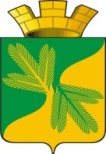 Ханты - Мансийский автономный округ – ЮграСоветский районАДМИНИСТРАЦИЯ ГОРОДСКОГО ПОСЕЛЕНИЯ ТАЁЖНЫЙП О С Т А Н О В Л Е Н И Е 24 декабря 2020 года				       				                   № 323О внесении изменений в постановление от 07.08.2018 № 207 «Об утверждении перечня муниципального имущества городского поселения Таёжный, свободного от прав третьих лиц (за исключением имущественных прав субъектов малого и среднего предпринимательства), предназначенного для предоставления во владение и пользование субъектам малого и среднего предпринимательства и организациям, образующим инфраструктуру поддержки субъектов малого и среднего предпринимательства»В соответствии с Федеральным законом от 24.07.2007 № 209-ФЗ «О развитии малого и среднего предпринимательства в Российской Федерации», Постановлением Правительства Российской Федерации от 21.08.2010 № 645 «Об имущественной поддержке субъектов малого и среднего предпринимательства при предоставлении федерального имущества», постановлением администрации городского поселения Таёжный от 13.02.2017 № 46 «Об утверждении Правил формирования, ведения и обязательного опубликования перечня муниципального имущества, свободного от прав третьих лиц (за исключением имущественных прав субъектов малого и среднего предпринимательства), предусмотренного частью 4 статьи 18 Федерального закона «О развитии малого и среднего предпринимательства в Российской Федерации», Уставом городского поселения Таёжный:1. Внести изменения в постановление администрации городского поселения Таёжный от 07.08.2018 № 207 «Об утверждении перечня муниципального имущества городского поселения Таёжный, свободного от прав третьих лиц (за исключением имущественных прав субъектов малого и среднего предпринимательства), предназначенного для предоставления во владение и пользование субъектам малого и среднего предпринимательства и организациям, образующим инфраструктуру поддержки субъектов малого и среднего предпринимательства» изложив приложение к нему в новой редакции (приложение).2. Опубликовать настоящее постановление в газете «Вестник Таёжного» и разместить на официальном сайте городского поселения Таёжный в сети Интернет.Глава городского поселения Таёжный 			                                            А.Р.Аширов   